بنام خدا  درس: فیزیک 3درس: فیزیک 3وزارت آموزش و پرورشنام :نام :طراح: رضا دیباطراح: رضا دیبااداره کل آموزش و پرورش استان آذربایجان غربینام خانوادگی :نام خانوادگی :تاریخ امتحان:   دیماه 1397تاریخ امتحان:   دیماه 1397امتحان پایان نیم سال اولپایه:  دوازدهم پایه:  دوازدهم مدت امتحان: 90 دقیقهمدت امتحان: 90 دقیقهسال تحصیلی  98 - 97رشته : ریاضیرشته : ریاضینمره : نمره : ساعت امتحان : صبحساعت امتحان : صبحارزش هر کس به مقدار دانایی و تخصص اوست.           امام علی (ع)ارزش هر کس به مقدار دانایی و تخصص اوست.           امام علی (ع)ارزش هر کس به مقدار دانایی و تخصص اوست.           امام علی (ع)بارمسوالاتسوالاتسوالات1عبارت مناسب را از داخل پرانتز انتخاب و به پاسخ برگ انتقال دهید.الف- شاخه ای از علم فیزیک که به بررسی حرکت اجسام بدون توجه به علت آنها می پردازد(سینماتیک-دینامیک)نام دارد.ب- وزن یک جسم در  یک نقطه ازسطح زمین به فاصله آن جسم تا مرکز کره زمین در آن نقطه بستگی(دارد-ندارد)پ- اگر انرژی جنبشی یک جسم 4 برابر شود تکانه آن جسم(2 برابر-4 برابر) می شود. ت- به یک تاب ضربه ای وارد می کنیم،ادامه حرکت خودبخودتاب ،یک حرکت نوسانی از نوع (واداشته-میرا) می باشد.عبارت مناسب را از داخل پرانتز انتخاب و به پاسخ برگ انتقال دهید.الف- شاخه ای از علم فیزیک که به بررسی حرکت اجسام بدون توجه به علت آنها می پردازد(سینماتیک-دینامیک)نام دارد.ب- وزن یک جسم در  یک نقطه ازسطح زمین به فاصله آن جسم تا مرکز کره زمین در آن نقطه بستگی(دارد-ندارد)پ- اگر انرژی جنبشی یک جسم 4 برابر شود تکانه آن جسم(2 برابر-4 برابر) می شود. ت- به یک تاب ضربه ای وارد می کنیم،ادامه حرکت خودبخودتاب ،یک حرکت نوسانی از نوع (واداشته-میرا) می باشد.عبارت مناسب را از داخل پرانتز انتخاب و به پاسخ برگ انتقال دهید.الف- شاخه ای از علم فیزیک که به بررسی حرکت اجسام بدون توجه به علت آنها می پردازد(سینماتیک-دینامیک)نام دارد.ب- وزن یک جسم در  یک نقطه ازسطح زمین به فاصله آن جسم تا مرکز کره زمین در آن نقطه بستگی(دارد-ندارد)پ- اگر انرژی جنبشی یک جسم 4 برابر شود تکانه آن جسم(2 برابر-4 برابر) می شود. ت- به یک تاب ضربه ای وارد می کنیم،ادامه حرکت خودبخودتاب ،یک حرکت نوسانی از نوع (واداشته-میرا) می باشد.11جملات را به دقت بخوانید و در برابر جملات درست علامت "ص"و در برابر جملات نادرست علامت"غ"قرار دهید.الف-بردار سرعت در هر لحظه، برداری است که مماس بر مسیرحرکت متحرک می باشد.ب-برای ادامه حرکت یک متحرک نیاز است که همیشه نیرویی در طول حرکت بر متحرک وارد بشود.پ-تغییر تکانه ناشی از نیروی متوسط برابر با تغییر تکانه نیروی واقعی متغیر با زمان است.ت-بسامد طبیعی یک نوسانگر هماهنگ ساده به ویژگی های فیزیکی آن بستگی ندارد. جملات را به دقت بخوانید و در برابر جملات درست علامت "ص"و در برابر جملات نادرست علامت"غ"قرار دهید.الف-بردار سرعت در هر لحظه، برداری است که مماس بر مسیرحرکت متحرک می باشد.ب-برای ادامه حرکت یک متحرک نیاز است که همیشه نیرویی در طول حرکت بر متحرک وارد بشود.پ-تغییر تکانه ناشی از نیروی متوسط برابر با تغییر تکانه نیروی واقعی متغیر با زمان است.ت-بسامد طبیعی یک نوسانگر هماهنگ ساده به ویژگی های فیزیکی آن بستگی ندارد. جملات را به دقت بخوانید و در برابر جملات درست علامت "ص"و در برابر جملات نادرست علامت"غ"قرار دهید.الف-بردار سرعت در هر لحظه، برداری است که مماس بر مسیرحرکت متحرک می باشد.ب-برای ادامه حرکت یک متحرک نیاز است که همیشه نیرویی در طول حرکت بر متحرک وارد بشود.پ-تغییر تکانه ناشی از نیروی متوسط برابر با تغییر تکانه نیروی واقعی متغیر با زمان است.ت-بسامد طبیعی یک نوسانگر هماهنگ ساده به ویژگی های فیزیکی آن بستگی ندارد. 25/1برای هر سوال توضیح مناسبی را، حداکثر در یک سطر، بنویسید. الف- چگونه ممکن است که:سرعت یک متحرک برابر با صفر ولی شتاب آن غیر صفر باشد؟ب- با استفاده از قوانین حرکت نیوتن توضیح دهید  چرا هنگام هل دادن یک جعبه سنگین، احساس خستگی می کنیم؟ج- چگونه ممکن است که:عبور منظم گروهی از مردم از روی یک پل مستحکم، باعث لرزش های شدید در آن شود؟برای هر سوال توضیح مناسبی را، حداکثر در یک سطر، بنویسید. الف- چگونه ممکن است که:سرعت یک متحرک برابر با صفر ولی شتاب آن غیر صفر باشد؟ب- با استفاده از قوانین حرکت نیوتن توضیح دهید  چرا هنگام هل دادن یک جعبه سنگین، احساس خستگی می کنیم؟ج- چگونه ممکن است که:عبور منظم گروهی از مردم از روی یک پل مستحکم، باعث لرزش های شدید در آن شود؟برای هر سوال توضیح مناسبی را، حداکثر در یک سطر، بنویسید. الف- چگونه ممکن است که:سرعت یک متحرک برابر با صفر ولی شتاب آن غیر صفر باشد؟ب- با استفاده از قوانین حرکت نیوتن توضیح دهید  چرا هنگام هل دادن یک جعبه سنگین، احساس خستگی می کنیم؟ج- چگونه ممکن است که:عبور منظم گروهی از مردم از روی یک پل مستحکم، باعث لرزش های شدید در آن شود؟31در شکل زیر نمودارهای سرعت-زمان  (الف) و (ب) و (ج) ، تغییرات سرعت یک متحرک را که در امتداد محورها حرکت می کند را در وضعیت های مختلف توصیف می کنند. نمودار شتاب –زمان هر سه متحرک مطابق شکل (د)است. با توجه به این که هر سه نمودار مختلف سرعت- زمان ، نمودار شتاب-زمان مشابهی دارند چه نتیجه ای را می توانید در مورد ویژگی های نمودار های شتاب-زمان بگیرید؟دو مورد را بنویسید.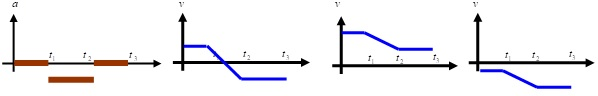       (الف)                             (ب)                                (ج)                                     (د)در شکل زیر نمودارهای سرعت-زمان  (الف) و (ب) و (ج) ، تغییرات سرعت یک متحرک را که در امتداد محورها حرکت می کند را در وضعیت های مختلف توصیف می کنند. نمودار شتاب –زمان هر سه متحرک مطابق شکل (د)است. با توجه به این که هر سه نمودار مختلف سرعت- زمان ، نمودار شتاب-زمان مشابهی دارند چه نتیجه ای را می توانید در مورد ویژگی های نمودار های شتاب-زمان بگیرید؟دو مورد را بنویسید.      (الف)                             (ب)                                (ج)                                     (د)در شکل زیر نمودارهای سرعت-زمان  (الف) و (ب) و (ج) ، تغییرات سرعت یک متحرک را که در امتداد محورها حرکت می کند را در وضعیت های مختلف توصیف می کنند. نمودار شتاب –زمان هر سه متحرک مطابق شکل (د)است. با توجه به این که هر سه نمودار مختلف سرعت- زمان ، نمودار شتاب-زمان مشابهی دارند چه نتیجه ای را می توانید در مورد ویژگی های نمودار های شتاب-زمان بگیرید؟دو مورد را بنویسید.      (الف)                             (ب)                                (ج)                                     (د)4صفحه 1صفحه 1صفحه 11شکل زیر مراحل حرکت یک توپ را قبل از ضربه خوردن تا برخورد با تور دروازه نشان می دهد.با استفاده از قانون اول نیوتن،در زیر هر یک از تصاویر توضیح کوتاه و مناسبی را بنویسید.(هر توضیح25/0نمره دارد.)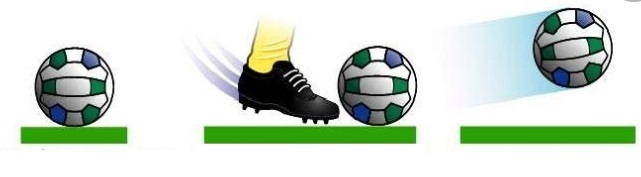 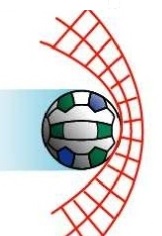 شکل زیر مراحل حرکت یک توپ را قبل از ضربه خوردن تا برخورد با تور دروازه نشان می دهد.با استفاده از قانون اول نیوتن،در زیر هر یک از تصاویر توضیح کوتاه و مناسبی را بنویسید.(هر توضیح25/0نمره دارد.)شکل زیر مراحل حرکت یک توپ را قبل از ضربه خوردن تا برخورد با تور دروازه نشان می دهد.با استفاده از قانون اول نیوتن،در زیر هر یک از تصاویر توضیح کوتاه و مناسبی را بنویسید.(هر توضیح25/0نمره دارد.)52تعریف کنید:الف) تعریف سرعت متوسط( با استفاده ازشیب نمودار مکان-زمان )            ب) قانون دوم نیوتن (با استفاده از مفهوم تکانه) ج) قانون هــوک                                                       د) حرکت هماهنگ سادهتعریف کنید:الف) تعریف سرعت متوسط( با استفاده ازشیب نمودار مکان-زمان )            ب) قانون دوم نیوتن (با استفاده از مفهوم تکانه) ج) قانون هــوک                                                       د) حرکت هماهنگ سادهتعریف کنید:الف) تعریف سرعت متوسط( با استفاده ازشیب نمودار مکان-زمان )            ب) قانون دوم نیوتن (با استفاده از مفهوم تکانه) ج) قانون هــوک                                                       د) حرکت هماهنگ ساده61با توجه به شکل زیــر: الف) نمودار سرعت- زمان خودروی A را رسم کنید.ب)  نمودارمکان –زمان خودرویB را رسم کنید.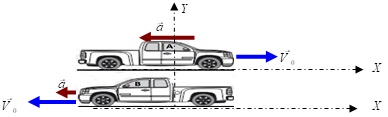 با توجه به شکل زیــر: الف) نمودار سرعت- زمان خودروی A را رسم کنید.ب)  نمودارمکان –زمان خودرویB را رسم کنید.با توجه به شکل زیــر: الف) نمودار سرعت- زمان خودروی A را رسم کنید.ب)  نمودارمکان –زمان خودرویB را رسم کنید.75/1شکل زیر نمودار سرعت-زمان یک متحرک را نشان می دهد که روی خط راست حرکت می کند . الف)متحرک در کدام بازه های زمانی حرکت تند شونده داشته است؟ب)شتاب متوسط متحرک در بین دو لحظه وچقدر است؟ج)سرعت متوسط متحرک از ابتدا تا انتهای حرکت چقدر است؟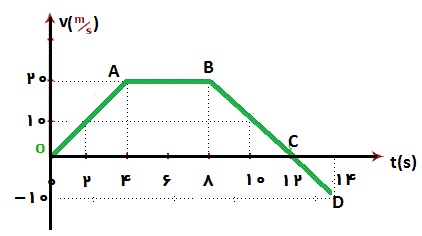 شکل زیر نمودار سرعت-زمان یک متحرک را نشان می دهد که روی خط راست حرکت می کند . الف)متحرک در کدام بازه های زمانی حرکت تند شونده داشته است؟ب)شتاب متوسط متحرک در بین دو لحظه وچقدر است؟ج)سرعت متوسط متحرک از ابتدا تا انتهای حرکت چقدر است؟شکل زیر نمودار سرعت-زمان یک متحرک را نشان می دهد که روی خط راست حرکت می کند . الف)متحرک در کدام بازه های زمانی حرکت تند شونده داشته است؟ب)شتاب متوسط متحرک در بین دو لحظه وچقدر است؟ج)سرعت متوسط متحرک از ابتدا تا انتهای حرکت چقدر است؟85/1نمودار شتاب-زمان یک ماشین اسباب بازی که از حالت سکون در امتداد محور  ها حرکت می کند،با فرض ،در سیستمSI،مطابق شکل زیر است.الف- نمودار مکان-زمان ماشین را دربازه زمانی 10ثانیه تا 20 ثانیه رسم کنید.ب-نمودار سرعت-زمان ماشین را در بازه زمانی 15ثانیه تا 25 ثانیه رسم کنید.توجه:نیازی به نوشتن روابط نیست.نمودار ها با دقت لازم و مقیاس مناسب رسم شوند.نمودار شتاب-زمان یک ماشین اسباب بازی که از حالت سکون در امتداد محور  ها حرکت می کند،با فرض ،در سیستمSI،مطابق شکل زیر است.الف- نمودار مکان-زمان ماشین را دربازه زمانی 10ثانیه تا 20 ثانیه رسم کنید.ب-نمودار سرعت-زمان ماشین را در بازه زمانی 15ثانیه تا 25 ثانیه رسم کنید.توجه:نیازی به نوشتن روابط نیست.نمودار ها با دقت لازم و مقیاس مناسب رسم شوند.نمودار شتاب-زمان یک ماشین اسباب بازی که از حالت سکون در امتداد محور  ها حرکت می کند،با فرض ،در سیستمSI،مطابق شکل زیر است.الف- نمودار مکان-زمان ماشین را دربازه زمانی 10ثانیه تا 20 ثانیه رسم کنید.ب-نمودار سرعت-زمان ماشین را در بازه زمانی 15ثانیه تا 25 ثانیه رسم کنید.توجه:نیازی به نوشتن روابط نیست.نمودار ها با دقت لازم و مقیاس مناسب رسم شوند.9صفحه 2صفحه 2صفحه 275/1خودرویی در پشت چراغ قرمزایستاده است. با سبزشدن چراغ،خودرو با شتاب2 متربرمجذورثانیه شروع به حرکت می کند. درهمین لحظه کامیونی با سرعت ثابت 10متربرثانیه ازآن سبقت می گیرد.الف) در چه لحظه و در چه مکانی خودرو به کامیون می رسد؟ب) نمودار مکان-زمان را برای خودرو و کامیون در یک دستگاه مختصات مناسب رسم کنید.خودرویی در پشت چراغ قرمزایستاده است. با سبزشدن چراغ،خودرو با شتاب2 متربرمجذورثانیه شروع به حرکت می کند. درهمین لحظه کامیونی با سرعت ثابت 10متربرثانیه ازآن سبقت می گیرد.الف) در چه لحظه و در چه مکانی خودرو به کامیون می رسد؟ب) نمودار مکان-زمان را برای خودرو و کامیون در یک دستگاه مختصات مناسب رسم کنید.خودرویی در پشت چراغ قرمزایستاده است. با سبزشدن چراغ،خودرو با شتاب2 متربرمجذورثانیه شروع به حرکت می کند. درهمین لحظه کامیونی با سرعت ثابت 10متربرثانیه ازآن سبقت می گیرد.الف) در چه لحظه و در چه مکانی خودرو به کامیون می رسد؟ب) نمودار مکان-زمان را برای خودرو و کامیون در یک دستگاه مختصات مناسب رسم کنید.1075/1نیروی موتور یک قایق موتوری که جرم آن با سرنشینش400کیلوگرم است،به گونه ای تنظیم شده است که در بازه زمانی معینی همواره نیروی خالص800نیوتنی به طرف جلو به قایق وارد شود.الف)شتاب قایق چقدر است؟ب)اگر نیروی پیشران در یک لحظه 1300 نیوتن باشد نیروی مقاومت آب در آن لحظه چقدر است؟ج)چقدر طول می کشد تا سرعت قایق از حالت سکون از حالت سکون به 15 متر بر ثانیه برسد؟در این مدت قایق چقدر جابجا می شود؟نیروی موتور یک قایق موتوری که جرم آن با سرنشینش400کیلوگرم است،به گونه ای تنظیم شده است که در بازه زمانی معینی همواره نیروی خالص800نیوتنی به طرف جلو به قایق وارد شود.الف)شتاب قایق چقدر است؟ب)اگر نیروی پیشران در یک لحظه 1300 نیوتن باشد نیروی مقاومت آب در آن لحظه چقدر است؟ج)چقدر طول می کشد تا سرعت قایق از حالت سکون از حالت سکون به 15 متر بر ثانیه برسد؟در این مدت قایق چقدر جابجا می شود؟نیروی موتور یک قایق موتوری که جرم آن با سرنشینش400کیلوگرم است،به گونه ای تنظیم شده است که در بازه زمانی معینی همواره نیروی خالص800نیوتنی به طرف جلو به قایق وارد شود.الف)شتاب قایق چقدر است؟ب)اگر نیروی پیشران در یک لحظه 1300 نیوتن باشد نیروی مقاومت آب در آن لحظه چقدر است؟ج)چقدر طول می کشد تا سرعت قایق از حالت سکون از حالت سکون به 15 متر بر ثانیه برسد؟در این مدت قایق چقدر جابجا می شود؟111سفینه ای به جرم 30تــن در بین زمین و ماه قرار دارد.در چه فاصله ای از زمین، نیروی گرانش ماه و زمین بر سفینه یکدیگر را خنثی می کنند. (فاصله زمین تا ماه  و جرم زمین و جرم ماهفرض شود.)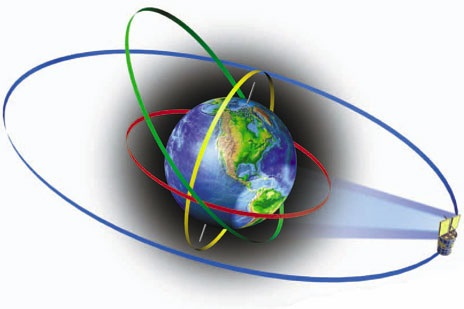 سفینه ای به جرم 30تــن در بین زمین و ماه قرار دارد.در چه فاصله ای از زمین، نیروی گرانش ماه و زمین بر سفینه یکدیگر را خنثی می کنند. (فاصله زمین تا ماه  و جرم زمین و جرم ماهفرض شود.)سفینه ای به جرم 30تــن در بین زمین و ماه قرار دارد.در چه فاصله ای از زمین، نیروی گرانش ماه و زمین بر سفینه یکدیگر را خنثی می کنند. (فاصله زمین تا ماه  و جرم زمین و جرم ماهفرض شود.)1275/1الف)اگر مقدار نیروی عمودی و نیروی اصطکاک که از طرف زمین بر نردبان وارد می شود به ترتیب برابر با 196 و 90/2 باشد،نیرویی که زمین بر نردبان وارد می کند چقدر اســـت. جهت آن را با رسم شکل نشان دهید.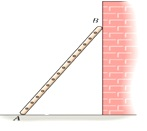 ب) شکل زیرنمودار تقریبی تغییرات تندی یک چترباز از لحظه پرش از بالگرد ساکن تا رسیدن به زمین را نشان می دهد. 1- در چه لحظه ای چترباز ، چتر خود را باز کرده است؟2- در کدام بازه یا بازه های زمانی ، حداکثر نیروی مقاومت هوا بر چترباز وارد می شود؟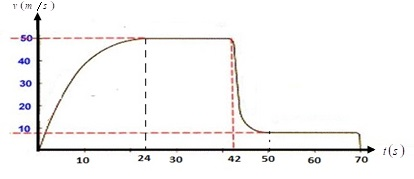 الف)اگر مقدار نیروی عمودی و نیروی اصطکاک که از طرف زمین بر نردبان وارد می شود به ترتیب برابر با 196 و 90/2 باشد،نیرویی که زمین بر نردبان وارد می کند چقدر اســـت. جهت آن را با رسم شکل نشان دهید.ب) شکل زیرنمودار تقریبی تغییرات تندی یک چترباز از لحظه پرش از بالگرد ساکن تا رسیدن به زمین را نشان می دهد. 1- در چه لحظه ای چترباز ، چتر خود را باز کرده است؟2- در کدام بازه یا بازه های زمانی ، حداکثر نیروی مقاومت هوا بر چترباز وارد می شود؟الف)اگر مقدار نیروی عمودی و نیروی اصطکاک که از طرف زمین بر نردبان وارد می شود به ترتیب برابر با 196 و 90/2 باشد،نیرویی که زمین بر نردبان وارد می کند چقدر اســـت. جهت آن را با رسم شکل نشان دهید.ب) شکل زیرنمودار تقریبی تغییرات تندی یک چترباز از لحظه پرش از بالگرد ساکن تا رسیدن به زمین را نشان می دهد. 1- در چه لحظه ای چترباز ، چتر خود را باز کرده است؟2- در کدام بازه یا بازه های زمانی ، حداکثر نیروی مقاومت هوا بر چترباز وارد می شود؟13صفحه 3صفحه 3صفحه 35/0الف) نوسان های چهار نوسانگر هماهنگ ساده مطابق شکل های زیر ثبت شده است. فرکانس کدام نوسانگر بیشتر است؟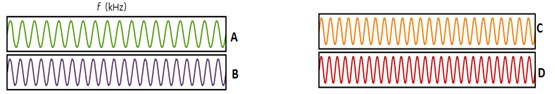 الف)                        ب)                            ج)                             د)  ب) با نوسان آونگ کدام آونگ نوسان می کند؟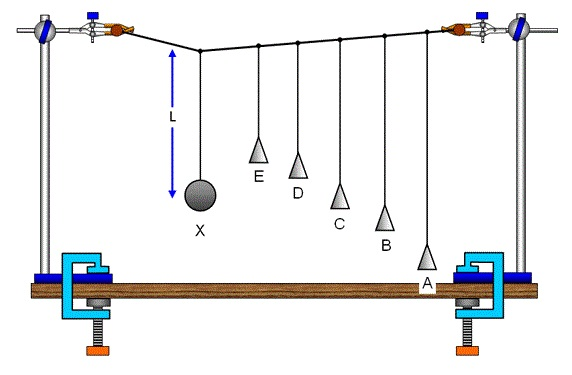 الف)                 ب)                     ج)                          د)                                 و) الف) نوسان های چهار نوسانگر هماهنگ ساده مطابق شکل های زیر ثبت شده است. فرکانس کدام نوسانگر بیشتر است؟الف)                        ب)                            ج)                             د)  ب) با نوسان آونگ کدام آونگ نوسان می کند؟الف)                 ب)                     ج)                          د)                                 و) الف) نوسان های چهار نوسانگر هماهنگ ساده مطابق شکل های زیر ثبت شده است. فرکانس کدام نوسانگر بیشتر است؟الف)                        ب)                            ج)                             د)  ب) با نوسان آونگ کدام آونگ نوسان می کند؟الف)                 ب)                     ج)                          د)                                 و) 1475/1جسمی به جرم یک کیلوگرم به فنری با ثابت6نیوتن بر سانتیمتر متصل است.فنر به اندازه9سانتیمتر فشرده و سپس رها می شود و جسم روی سطح افقی شروع به نوسان می کند.با چشم پوشی از اصطکاک مطلوب است:الف)معادله حرکت نوسانگر را بنویسید.ب)تندی بیشینه جسم چقدر است؟تندی بیشینه جسم در چه مکانی اتفاق می افتد؟ج)وقتی تندی جسم 6/1متربر ثانیه است،انرژی پتانسیل کشسانی آن چقدر است؟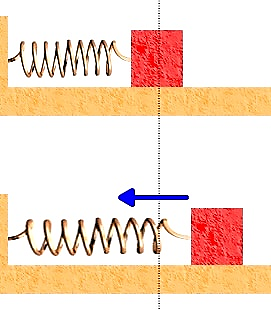 جسمی به جرم یک کیلوگرم به فنری با ثابت6نیوتن بر سانتیمتر متصل است.فنر به اندازه9سانتیمتر فشرده و سپس رها می شود و جسم روی سطح افقی شروع به نوسان می کند.با چشم پوشی از اصطکاک مطلوب است:الف)معادله حرکت نوسانگر را بنویسید.ب)تندی بیشینه جسم چقدر است؟تندی بیشینه جسم در چه مکانی اتفاق می افتد؟ج)وقتی تندی جسم 6/1متربر ثانیه است،انرژی پتانسیل کشسانی آن چقدر است؟جسمی به جرم یک کیلوگرم به فنری با ثابت6نیوتن بر سانتیمتر متصل است.فنر به اندازه9سانتیمتر فشرده و سپس رها می شود و جسم روی سطح افقی شروع به نوسان می کند.با چشم پوشی از اصطکاک مطلوب است:الف)معادله حرکت نوسانگر را بنویسید.ب)تندی بیشینه جسم چقدر است؟تندی بیشینه جسم در چه مکانی اتفاق می افتد؟ج)وقتی تندی جسم 6/1متربر ثانیه است،انرژی پتانسیل کشسانی آن چقدر است؟15موفق باشید.موفق باشید.موفق باشید.20                صفحه 4                                                   جمع نمرات                  صفحه 4                                                   جمع نمرات                  صفحه 4                                                   جمع نمرات  درس: فیزیک 3وزارت آموزش و پرورشنام :طراح: رضا دیبااداره کل آموزش و پرورش استان آذربایجان غربینام خانوادگی :تاریخ امتحان:    دیماه   1397امتحان پایان نیم سال اولپایه:  دوازدهممدت امتحان: 90  دقیقهسال تحصیلی  98 – 97رشته : ریاضینمره :ساعت امتحان :  8 صبح1الف)دینامیک                         ب)دارد                          پ) دو برابر                                                ت)میرا12الف-ص               ب-غ                 پ-ص                     ت-غ13الف)در حرکت های رفت و برگشتی روی خط راست،در انتهای مسیر سرعت متحرک صفر می شود در حالی که شتاب غیر صفر است.ب)مطابق قانون سوم نیوتن واکنش نیرویی که به جعبه وارد می کنیم به بدن ما وارد می شود و باعث خستگی ما می شود.ج)اگر ضربات منظمی به پل وارد شود بطوری که فرکانس ضربات به فرکانس طبیعی پل نزدیک باشد در اثر پدیده رزونانس پل شروع به نوسان می کند.5/14الف)با استفاده از نمودار شتاب زمان نمی توان جهت حرکت متحرک را تشخیص داد.ب)با استفاده از نمودار شتاب زمان نمی توان تند شونده یا کند شونده بودن حرکت را تشخیص داد.15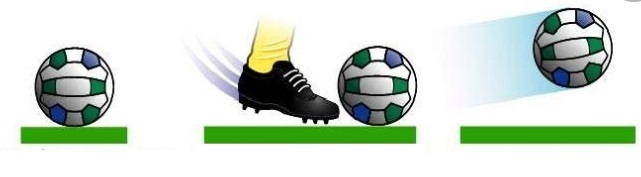 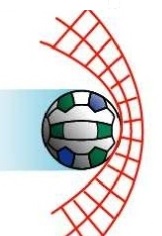 توپ به مسیر خود ادامه می دهد         توپ روی خط راست به               اگر به توپ نیرویی                  اگر به توپ ساکن   مگر این که از خارج نیرویی بر       حرکت خود ادامه میدهد                وارد شود مجبور به                  نیرویی وارد نشود  آن  وارد شـــود و مجبور به             بدون این که برای ادامـه                  به تغییر حالت                        ساکن می ماند.  توقف شود.                                       حـرکت نیاز بــه نـیرو                     می شود.                                                             داشته باشـــد.16هر تعریف 5/0 نمره27هر نمودار 5/0 نمره18الف)از لحظه شروع حرکت تا تا لحظه  (25/0نمره)  و از لحظه تا               (25/0نمره)ب)                                                                              (5/0نمره)ج)                                                                                                                       (25/0نمره)                                                (25/0نمره)                                                                                            (25/0نمره)5/1915/010معادله حرکت خودرو:                                    (25/0نمره)معادله حرکت کامیون:                                                           (25/0نمره)شرط رسیدن خودرو به کامیون:                                       (5/0نمره)مکان رسیدن:                                                                                           (  25/0نمره)(نمودار 5/0نمره)75/111الف)                                                                     (25/0نمره)ب)                                                                  (5/0نمره)ج)                                                                             (5/0نمره)د)                                                                (5/0نمره)75/112                                               (5/0نمره)                                                                        (25/0نمره)                                                                                                         (25/0نمره)113الف)                                                                                                                  (25/0 رسم شکل)                                                                                               (25/0نمره)                                                                      (25/0نمره)ب) 1) t=42s                                                    (25/0نمره)2)از t=24sتا t=42s                                       (5/0نمره)5/114الف) گزینه د( نوسانگرD )ب)گزینه ج (آونگC)5/015الف)                                                                                             (5/0نمره)                                                                                                   (5/0نمره)ب)تندی بیشینه نوسانگر هنگامی است که نوسانگر از مرکز تعادل(مبدا نوسان) عبور می کند                      (25/0نمره) و مقدار آن برابر است با:                                                     (5/0نمره)75/1